Propuesta de Carga AcadémicaConvocatoria Segundo Semestre 2024La Propuesta de Carga Académica es el documento en que registras tus alternativas para realizar la postulación al Programa de Intercambio. En este sentido, debes considerar que la inscripción tienes que hacerla de acuerdo a tus intereses, teniendo en cuenta que, si no se concreta la nominación a la primera opción, se intentará realizar la gestión con tus siguientes preferencias.Debes completar este formulario con tus datos personales y la selección de universidades y carga académica que, eventualmente, cursarás en el extranjero. Una vez que ya tengas lista tu Propuesta, debes presentarla en tu Unidad Académica para que sea revisada, firmada y timbrada.Si la Unidad Académica está de acuerdo con tu Propuesta, deberá completar el apartado del patrocinio que se encuentra en la página 5 de este documento.No se aceptarán postulaciones sin este documento. Preferencia Nº 1Marcar con una X según correspondaPropuesta De Plan De EstudioPreferencia Nº 2Marcar con una X según correspondaPropuesta De Plan De EstudioPreferencia Nº 3Marcar con una X según correspondaPropuesta De Plan De EstudioPreferencia Nº 4Marcar con una X según correspondaPropuesta De Plan De Estudio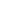 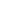 Nombre y firma Jefe(A) de Docencia                                                        Nombre y firma EstudianteFecha: 							       Fecha :Uso Exclusivo Unidad Académica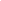 Firma Y Timbre Información personalNombres: Apellidos: Rut: Carrera:                             UNIVERSIDAD:UNIVERSIDAD:PAÍS:Vía de Intercambio:Bilateral ISEPCINDAG9 / CRUVActividad que Realizará:Semestre De Intercambio Doble TítuloActividad que Realizará:Semestre De Intercambio Doble Título1Asignatura PUCVAsignatura PUCVAsignatura a cursar en el extranjeroAsignatura a cursar en el extranjero1SiglaNombreSiglaNombre112Asignatura PUCVAsignatura PUCVAsignatura a cursar en el extranjeroAsignatura a cursar en el extranjero2SiglaNombreSiglaNombre223Asignatura PUCVAsignatura PUCVAsignatura a cursar en el extranjeroAsignatura a cursar en el extranjero3SiglaNombreSiglaNombre334Asignatura PUCVAsignatura PUCVAsignatura a cursar en el extranjeroAsignatura a cursar en el extranjero4SiglaNombreSiglaNombre445Asignatura PUCVAsignatura PUCVAsignatura a cursar en el extranjeroAsignatura a cursar en el extranjero5SiglaNombreSiglaNombre55UNIVERSIDAD:UNIVERSIDAD:PAÍS:Vía de Intercambio:Bilateral ISEPCINDAG9 / CRUVActividad que Realizará:Semestre De Intercambio Doble TítuloActividad que Realizará:Semestre De Intercambio Doble Título1Asignatura PUCVAsignatura PUCVAsignatura a cursar en el extranjeroAsignatura a cursar en el extranjero1SiglaNombreSiglaNombre112Asignatura PUCVAsignatura PUCVAsignatura a cursar en el extranjeroAsignatura a cursar en el extranjero2SiglaNombreSiglaNombre223Asignatura PUCVAsignatura PUCVAsignatura a cursar en el extranjeroAsignatura a cursar en el extranjero3SiglaNombreSiglaNombre334Asignatura PUCVAsignatura PUCVAsignatura a cursar en el extranjeroAsignatura a cursar en el extranjero4SiglaNombreSiglaNombre445Asignatura PUCVAsignatura PUCVAsignatura a cursar en el extranjeroAsignatura a cursar en el extranjero5SiglaNombreSiglaNombre55UNIVERSIDAD:UNIVERSIDAD:PAÍS:Vía de Intercambio:Bilateral ISEPCINDAG9 / CRUVActividad que Realizará:Semestre De Intercambio Doble TítuloActividad que Realizará:Semestre De Intercambio Doble Título1Asignatura PUCVAsignatura PUCVAsignatura a cursar en el extranjeroAsignatura a cursar en el extranjero1SiglaNombreSiglaNombre112Asignatura PUCVAsignatura PUCVAsignatura a cursar en el extranjeroAsignatura a cursar en el extranjero2SiglaNombreSiglaNombre223Asignatura PUCVAsignatura PUCVAsignatura a cursar en el extranjeroAsignatura a cursar en el extranjero3SiglaNombreSiglaNombre334Asignatura PUCVAsignatura PUCVAsignatura a cursar en el extranjeroAsignatura a cursar en el extranjero4SiglaNombreSiglaNombre445Asignatura PUCVAsignatura PUCVAsignatura a cursar en el extranjeroAsignatura a cursar en el extranjero5SiglaNombreSiglaNombre55UNIVERSIDAD:UNIVERSIDAD:PAÍS:Vía de Intercambio:Bilateral ISEPCINDAG9 / CRUVActividad que Realizará:Semestre De Intercambio Doble TítuloPasantíaActividad que Realizará:Semestre De Intercambio Doble TítuloPasantía1Asignatura PUCVAsignatura PUCVAsignatura a cursar en el extranjeroAsignatura a cursar en el extranjero1SiglaNombreSiglaNombre112Asignatura PUCVAsignatura PUCVAsignatura a cursar en el extranjeroAsignatura a cursar en el extranjero2SiglaNombreSiglaNombre223Asignatura PUCVAsignatura PUCVAsignatura a cursar en el extranjeroAsignatura a cursar en el extranjero3SiglaNombreSiglaNombre334Asignatura PUCVAsignatura PUCVAsignatura a cursar en el extranjeroAsignatura a cursar en el extranjero4SiglaNombreSiglaNombre445Asignatura PUCVAsignatura PUCVAsignatura a cursar en el extranjeroAsignatura a cursar en el extranjero5SiglaNombreSiglaNombre55Pre-selección Unidad AcadémicaUnidad Académica:Nombre estudiante:Luego de haber estudiado el caso de nuestro/a estudiante, patrocinamos su postulación al Programa de Movilidad (Marcar con una X al lado de la opción seleccionada)Si NoArgumentos respecto al patrocinio.Identificación de la persona responsable en la Unidad AcadémicaNombre Responsable:Cargo Responsable:Fecha: